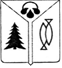 МУНИЦИПАЛЬНОЕ ОБРАЗОВАНИЕГОРОД ОКРУЖНОГО ЗНАЧЕНИЯ НИЖНЕВАРТОВСКМУНИЦИПАЛЬНОЕ АВТОНОМНОЕ УЧРЕЖДЕНИЕДОПОЛНИТЕЛЬНОГО ОБРАЗОВАНИЯ ГОРОДА НИЖНЕВАРТОВСКА «ЦЕНТР ДЕТСКОГО ТВОРЧЕСТВА»ПРИКАЗ№ 523                                                                                                            23.08.2018В соответствии со статьями 144, 145 Трудового кодекса Российской          Федерации, постановлением администрации города от 15.08.2018 №1129 О внесении изменений в приложение 1 "Об установлении системы оплаты труда работников муниципальных образовательных организаций города Нижневартовска, подведомственных департаменту образования администрации города", в целях совершенствования системы оплаты труда работников учреждения,ПРИКАЗЫВАЮ:1.     Внести изменения в приложение 1 к Приказу от 09.11.2017 г. № 667 «Об установлении системы оплаты труда работникам муниципального автономного  учреждения дополнительного образования города Нижневартовска «Центр детского творчества» согласно приложению к настоящему приказу. 2. Руководителю методического ресурсного центра технологий дополнительного образования Н.М. Шишкиной обеспечить размещение приказа на официальном сайте учреждения.3.   Приказ вступает в силу с момента его подписания. 4.   Контроль за исполнением приказа оставляю за собой.        Директор                                                                                             А.В. ЧерногаловПроект приказа подготовил:Юрисконсульт                                                                                             К.Р. НизамутдиноваПроект приказа согласовал                                                                          Г.Н. ЗдутоваГлавный бухгалтер С приказом ознакомлена:Приложение 1        к приказу от «___»_________2018 г.№_______Изменения,которые вносятся в приложение 1 к приказу от 09.11.2017 №667"Об установлении системы оплаты труда работниковмуниципального автономного учреждения дополнительного образования города Нижневартовска «Центра детского творчества»(с изменениями от 20.12.2017 №779, 06.02.2018 №78, 23.05.2018 №433)1. Абзац третий пункта 1.7 раздела I изложить в следующей редакции:"Регулирование размера заработной платы низкооплачиваемой категории работников до минимального размера оплаты труда (при условии полного            выполнения работником норм труда и отработки месячной нормы рабочего времени) осуществляется руководителем организации в пределах средств фонда оплаты труда, формируемого организацией в соответствии с разделом IХ настоящего Положения. Расчет фактической заработной платы указанной категории работников производится из минимального размера оплаты труда пропорционально отработанному времени.".2. В разделе V:2.1. Абзац седьмой пункта 5.3 изложить в следующей редакции:"Установление размера выплаты за качество выполняемых работ производится не чаще одного раза в полугодие или год (календарный или учебный) по результатам аналогичного предшествующего периода в соответствии с показателями и критериями оценки эффективности деятельности работников организации.".2.2.  Абзацы семнадцатый, двадцать второй пункта 5.6 изложить в следующей редакции:"Показатели, за которые производится снижение размера премиальной выплаты по итогам работы за квартал, год, устанавливаются в соответствии           с приложением 5 к настоящему Положению и утверждаются локальным актом организации.";"Расчет размера премиальной выплаты по итогам работы за квартал, год должен обеспечивать единый подход для всех работников, включая руководителя организации.".3. В разделе VII:3.1. В пункте 7.4 слова "качество деятельности" заменить словами           "качество выполняемых работ".3.2. Дополнить пунктами 7.11, 7.12 следующего содержания:"7.11. Предельный объем учебной (преподавательской) работы с обучающимися (воспитанниками), которая может выполняться в организации его             руководителем, определяется департаментом образования.Оплата за часы учебной (преподавательской) работы руководителя организации, заместителя руководителя организации с обучающимися (воспитанниками) производится в соответствии с тарификацией исходя из должностного оклада педагогического работника, определяемого согласно пункту 2.2 настоящего Положения, и нормы часов педагогической работы за ставку заработной платы.Расчет должностного оклада за фактические часы учебной (преподавательской) работы руководителя организации, заместителя руководителя организации с обучающимися (воспитанниками) производится в соответствии                с пунктом 2.11 настоящего Положения.Объем учебной (преподавательской) работы, срок ее выполнения устанавливаются трудовым договором (дополнительным соглашением к трудовому договору):- руководителю организации - на основании его письменного заявления              и ходатайства департамента образования;- заместителю руководителя организации - на основании его письменного заявления и приказа руководителя организации.За выполнение учебной (преподавательской) работы осуществляются стимулирующие выплаты в порядке и на условиях, предусмотренных локальным актом организации.7.12. Руководителю организации, его заместителям и главному бухгалтеру за осуществление дополнительных видов деятельности, приносящей доход, производится выплата в соответствии с локальным актом организации, регулирующим порядок оплаты труда за счет средств, полученных от дополнительных видов деятельности, приносящей доход.".4. В разделе VIII:4.1. В абзаце восемнадцатом пункта 8.3 слова "поощрительных выплат," исключить.4.2. Пункт 8.5 дополнить абзацами следующего содержания:"Выплата единовременной премии к юбилейным датам производится:- руководителю организации - на основании приказа директора департамента образования;- работникам организации - на основании приказа руководителя организации.".Н.М. Шишкина____________________                «____» ____________ 2018года